CALCIO A CINQUESOMMARIOSOMMARIO	1COMUNICAZIONI DELLA F.I.G.C.	1COMUNICAZIONI DELLA L.N.D.	1COMUNICAZIONI DELLA DIVISIONE CALCIO A CINQUE	1COMUNICAZIONI DEL COMITATO REGIONALE MARCHE	1COMUNICAZIONI DELLA F.I.G.C.COMUNICAZIONI DELLA L.N.D.CIRCOLARE N. 16 DEL 29.04.2022Si trasmette la copia della circolare n. n. 18-2022 elaborata dal Centro Studi Tributari della L.N.D., avente per oggetto:“Conversione in Legge del D.L. n. 17 del 1° marzo 2022 – Disposizioni in favore del movimento sportivo italiano”COMUNICAZIONI DELLA DIVISIONE CALCIO A CINQUECOMUNICAZIONI DEL COMITATO REGIONALE MARCHEPer tutte le comunicazioni con la Segreteria del Calcio a Cinque - richieste di variazione gara comprese - è attiva la casella e-mail c5marche@lnd.it; si raccomandano le Società di utilizzare la casella e-mail comunicata all'atto dell'iscrizione per ogni tipo di comunicazione verso il Comitato Regionale Marche. SPOSTAMENTO GARENon saranno rinviate gare a data da destinarsi. Tutte le variazioni che non rispettano la consecutio temporum data dal calendario ufficiale non saranno prese in considerazione (es. non può essere accordato lo spostamento della quarta giornata di campionato prima della terza o dopo la quinta).Le variazione dovranno pervenire alla Segreteria del Calcio a Cinque esclusivamente tramite mail (c5marche@lnd.it) con tutta la documentazione necessaria, compreso l’assenso della squadra avversaria, inderogabilmente  entro le ore 23:59 del martedì antecedente la gara o entro le 72 ore in caso di turno infrasettimanale.Per il cambio del campo di giuoco e la variazione di inizio gara che non supera i 30 minuti non è necessaria la dichiarazione di consenso della squadra avversaria.CONSIGLIO DIRETTIVORIUNIONE DEL CONSIGLIO DIRETTIVO N. 11  DEL 02.05.2022Sono presenti: Panichi (Presidente) Arriva, Bottacchiari, Capretti, Colò, Cotichella, Cremonesi, Malascorta,  Mughetti, Scarpini, Borroni,(CF), Castellana (Segr.).MODALITA’ AGGIORNATE DI RINVIO E RECUPERO GARE RINVIATE CAUSA COVID-19 IN VIGORE DAL 4 APRILE 2022Visto il termine dello stato di emergenza e tenuto conto dell’approssimarsi della fine dei campionati, le disposizioni in merito al rinvio delle gare causa Covid-19 e alle relative modalità di recupero DAL 4 APRILE 2022 cambiano come di seguito riportato:RINVIO GARE:Per rinviare una gara debbono risultare positivi un numero di calciatori presenti nel gruppo squadra superiore a 2 o 2 portieri.RECUPERO GARE:I recuperi saranno programmati alla prima data utile.NOTIZIE SU ATTIVITA’ AGONISTICACALCIO A CINQUE SERIE C1RISULTATIRISULTATI UFFICIALI GARE DEL 04/05/2022Si trascrivono qui di seguito i risultati ufficiali delle gare disputateGIUDICE SPORTIVOIl Sostituto Giudice Sportivo Federica Sorrentino, nella seduta del 05/05/2022 ha adottato le decisioni che di seguito integralmente si riportano:GARE DEL 4/ 5/2022 PROVVEDIMENTI DISCIPLINARI In base alle risultanze degli atti ufficiali sono state deliberate le seguenti sanzioni disciplinari. CALCIATORI NON ESPULSI SQUALIFICA PER UNA GARA EFFETTIVA PER RECIDIVITA' IN AMMONIZIONE (V INFR) AMMONIZIONE (VI INFR) F.to IL SOSTITUTO GIUDICE SPORTIVO       						   	                 Federica SorrentinoCALCIO A CINQUE SERIE C2RISULTATIRISULTATI UFFICIALI GARE DEL 04/05/2022Si trascrivono qui di seguito i risultati ufficiali delle gare disputateGIUDICE SPORTIVOIl Sostituto Giudice Sportivo Federica Sorrentino, nella seduta del 05/05/2022 ha adottato le decisioni che di seguito integralmente si riportano:GARE DEL 4/ 5/2022 PROVVEDIMENTI DISCIPLINARI In base alle risultanze degli atti ufficiali sono state deliberate le seguenti sanzioni disciplinari. CALCIATORI NON ESPULSI AMMONIZIONE (III INFR) AMMONIZIONE (I INFR) F.to IL SOSTITUTO GIUDICE SPORTIVO       						   	                 Federica SorrentinoTRIANGOLARE PROMOZIONE CALCIO 5 SERIE C2RINVIO GARE CAUSA COVID-19Preso atto della richiesta di rinvio trasmessa dalla società ROCCAFLUVIONE per casi di positività ed espletate le verifiche di rito, la seguente gara è rinviata a VENERDI’ 13/05/2022: GIRONE PR*     *     *Il versamento delle somme relative alle ammende comminate con il presente Comunicato Ufficiale deve essere effettuato entro il 16 maggio 2022 a favore di questo Comitato Regionale mediante bonifico bancario da versare alle seguenti coordinate: BNL – ANCONABeneficiario: 	Comitato Regionale Marche F.I.G.C. – L.N.D.IBAN: 		IT13E0100502604000000001453Eventuali reclami con richieste di copia dei documenti ufficiali avverso le decisioni assunte con il presente Comunicato dovranno essere presentati, ai sensi dell’art. 76 C.G.S., alla:F.I.G.C. – Corte Sportiva di Appello TerritorialeVia Schiavoni, snc – 60131 ANCONA (AN)PEC: marche@pec.figcmarche.itIl pagamento del contributo di reclamo dovrà essere effettuato: - Tramite Addebito su Conto Campionato - Tramite Assegno Circolare Non Trasferibile intestato al Comitato Regionale Marche F.I.G.C. – L.N.D. - Tramite Bonifico Bancario IBAN FIGC: IT13E0100502604000000001453*     *     *ORARIO UFFICISi comunica che la Sede Regionale è chiusa al pubblico.Ciò premesso, si informa che i contatti possono avvenire per e-mail all’indirizzo c5marche@lnd.it, crlnd.marche01@figc.it (Segreteria Generale, Ufficio Tesseramento) o pec c5marche@pec.figcmarche.itSi trascrivono, di seguito, i seguenti recapiti telefonici:Segreteria			071/28560404Ufficio Amministrazione	071/28560322 Ufficio Tesseramento 	071/28560408 Ufficio emissione tessere	071/28560401Pubblicato in Ancona ed affisso all’albo del Comitato Regionale Marche il 05/05/2022.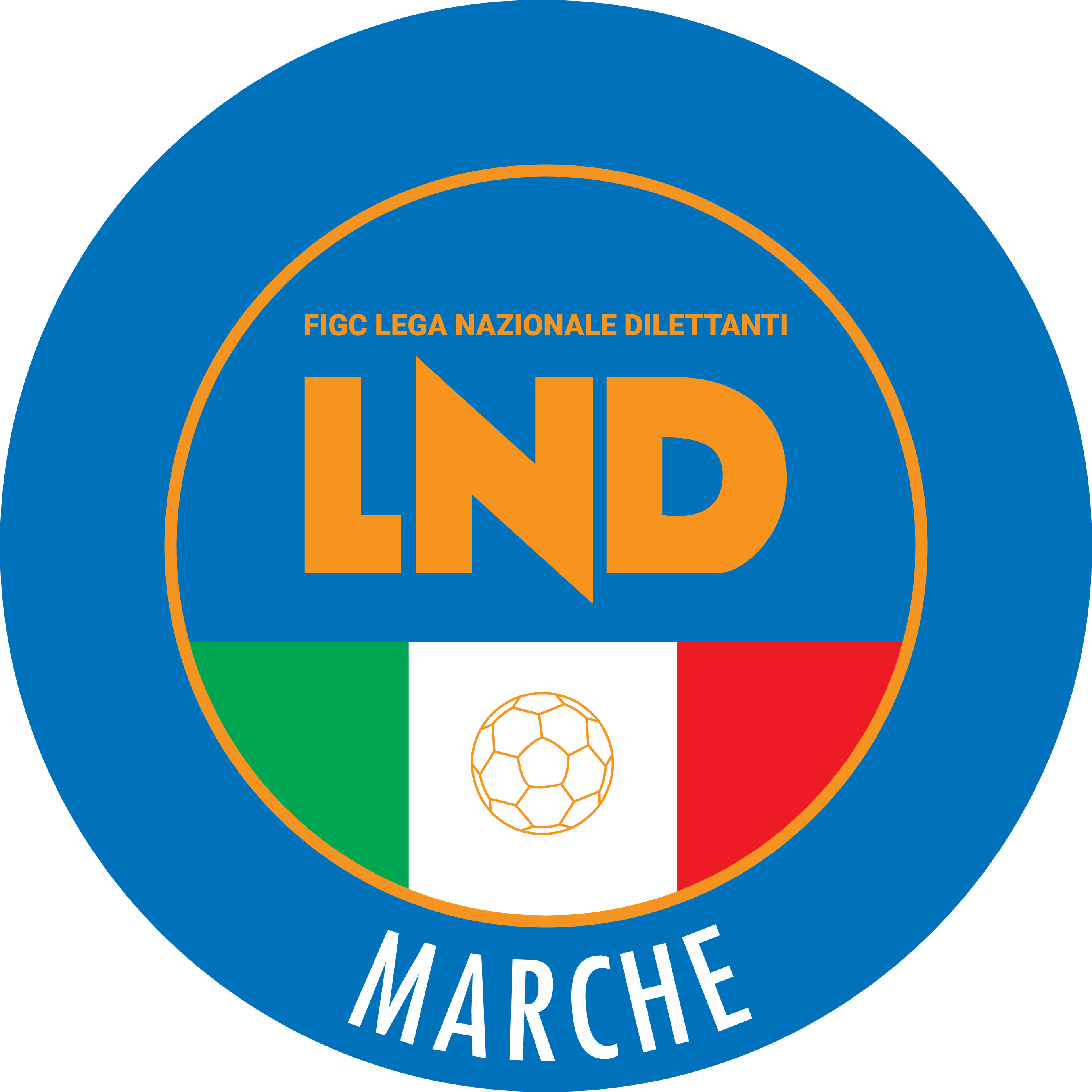 Federazione Italiana Giuoco CalcioLega Nazionale DilettantiCOMITATO REGIONALE MARCHEVia Schiavoni, snc - 60131 ANCONACENTRALINO: 071 285601 - FAX: 071 28560403sito internet: marche.lnd.ite-mail: c5marche@lnd.itpec: c5marche@pec.figcmarche.itTelegram: https://t.me/lndmarchec5Stagione Sportiva 2021/2022Comunicato Ufficiale N° 105 del 05/05/2022Stagione Sportiva 2021/2022Comunicato Ufficiale N° 105 del 05/05/2022BARIGELLI DAVIDE(GROTTACCIA 2005) CASSANO ALESSIO(CASTELBELLINO CALCIO A 5) GATTARI MARCO(INVICTA FUTSAL MACERATA) TOMASSINI SIMONE(SANGIORGIO) DOTTORI MANUEL(INVICTA FUTSAL MACERATA) Data GaraN° Gior.Squadra 1Squadra 2Data Orig.Ora Var.Ora Orig.Impianto13/05/20221 AROCCAFLUVIONEACLI VILLA MUSONE06/05/202221:30Il Responsabile Regionale Calcio a Cinque(Marco Capretti)Il Presidente(Ivo Panichi)